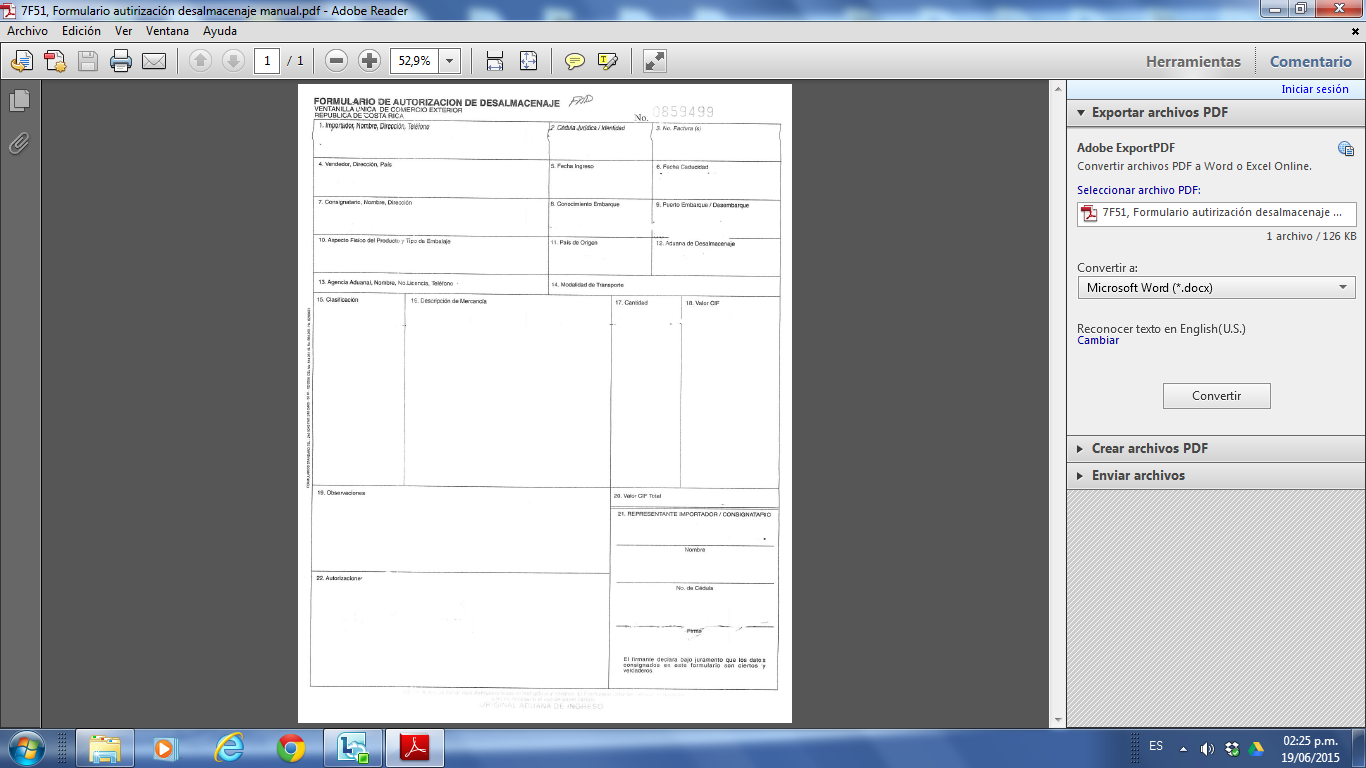 CONTROL DE VERSIONESVersiónFechaFechaFechaOrigen del cambioOrigen del cambioOrigen del cambioREPRESENTANTE DE LA DIRECCIÓNREPRESENTANTE DE LA DIRECCIÓNREPRESENTANTE DE LA DIRECCIÓNLÍDER DEL PROCESOLÍDER DEL PROCESOMINISTRO/A O SU REPRESENTANTE